Aloha Kākou Junior High-HHSRA members!Welcome to your 2023 HHSRA Hawaii Junior High State Finals Rodeo Packet.  We hope you are excited about the 2023 HHSRA Jr. State Finals Rodeo competition. We look forward to seeing you May 4th through the 7th on Kauai.  Event check-in (for all events including shooting), arena competition, auction and awards luncheon will be held at the CJM COUNTRY STABLES Arena Facility, 1831 Poipu Rd, #913 Koloa, HI 96756 Kauai.  The HHSRA State Board in partnership with HHSRA Kauai district, as the host district, are working hard to make this an awesome experience for everyone.Included in your 2023 HHSRA Hawaii Junior High State Finals Rodeo PACKET:Forms MUST BE COMPLETED; & RETURNED with PAYMENTS by April 17th 2023 (postmarked)CONTESTANT RETURN PACKET Check List & Payment form (Includes ordering / purchase of awards banquet lunch order and official report card) Due by April 17thCONTESTANT ENTRY BLANK Due by April 17th HHSRA RELEASE WAIVER Due by April 17th CJM COUNTRY STABLES WAIVER Due by April 17th KUKUI`ULA DEVELOPMENT WAIVER (complete 1 for each person attending the .22 lite rifle event) Due by April 17th THIS WAIVER FOR SHOOTERS & FAMILIES ONLYInformation Sheets You MIGHT WANT READ THROUGH & KEEP HANDY TO REFERENCE2023 HHSRA GROUND RULES 2023 HHSRA EVENT SCHEDULE2023 HHSRA .22 LITE RIFLE CONTESTANT INFORMATION SHEETNATIONAL QUALIFIERS MEETING Information sheet Additional Event Information will be shared as we get itContestant & Family Fun Night – Information to followDonation/Sponsorship Packet – Sending via E-mail to all members & district boards It would really help if each member distributed a sponsor packet to businesses friends or family, you may make copies if you need more.Donation / Sponsor Ask Letter (Please Personalize and fill in the contact / business of each letter)Support & Sponsorship by ADVERTISING your business (Finals Rodeo program Ad / Banner)Support & Sponsorship by SPOTLIGHTING EVENTS (Award Presentation)Support & Sponsorship by DONATING AUCTION ITEMS (Includes option to designate funds be used for 2023 Hawaii Jr. National Finals Qualifying Team Travel Stipend)Support & Sponsorship by making an EVENT VENDOR Inquiry  Volunteer Support Needed *All HHSRA Hawaii Jr. High State Finals Rodeo information and forms, will be posted on the HHSRA website at www.hhsrarodeo.comWE LOOK FORWARD TO SEEING YOU ALL AND GOOD LUCK! APRIL 17, 2023     TURN IN DEADLINEHHSRA Hawaii Jr. & HS STATE FINALS RODEOS2023 HHSRA Hawaii Jr. & HS State Finals Rodeo Sponsorship PacketENTRY RETURN PACKET CHECKLIST & PAYMENTORDER AWARDS LUNCHEON TICKET HERE: Awards Lunch will be held on May 7, 2023at the CJM Country Stables.  Remember to include the member in the count below as it is not included with the entryPayment(s)Included: Check or Money Order Pay to HHSRA-STATE. (Include contestant name in the memo)CONTESTANT ENTRY RETURN PACKET: MAIL OR HAND DELIVER ONLY (NO Faxes or e-mail) (Initial You have included each item)*Please take all precautions if shipping your equine partner from another island. Their health is just as important as ours. Updated vaccinations are highly recommended.  Even if you are not traveling update your horses for the safety and health of your horse and others across our State.# Tickets @ $20.00 each$Total $ for tickets$Contestant Entry Fees$Awards Luncheon$Other Specify:$TOTAL AMOUNT DUEMAIL TOHAND DELIVER TOCONTACTDeedee BertelmannHHSRA State SecretaryPO BOX 6736Kamuela Hi. 96743Deedee BertelmannHHSRA State SecretaryPO BOX 6736Kamuela Hi. 96743Deedee BertelmannPhone: (808) 325-5937Cell: (808) 936-9864Email: hhsra1hawaii@gmail.comEntry Blank MAKE SURE TO CONTESTANT & PARENT SIGNATURE ON THE BACK OF THE ENTRY Grades NO GRADES NO ENTRY (rodeo or shooting) ONE (1) copy is enough.HHSRA Release Waiver PARENT SIGNATURECJM Country Stables Waiver   PARENT SIGNATUREKukui`ula Development Waiver PARENT SIGNATURE Shooting event contestants only need fill Checklist & Payment Form (This Form)Payment CHECK or MONEY ORDER Pay to HHSRA-STATE (Entry Fees; Luncheon)Contestant Name:Contestant Name:DistrictContact Person:Contact Person:E-Mail:Phone:Mailing Address:2nd Contact Person:2nd Contact Person:E-Mail:Phone:Mailing Address:X Here if you need to be connected with a partner (HHSRA STATE secretary will follow-up)List DetailX Here if you need to be mounted (HHSRA Kauai District will follow-up)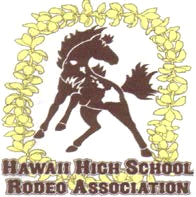 